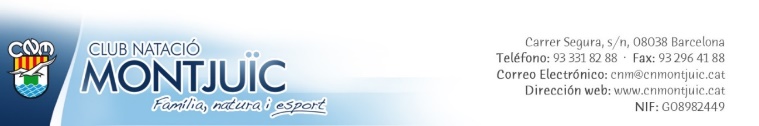  Individual acceptance of the Protocol